Rysunek techniczny studni rewizyjnej.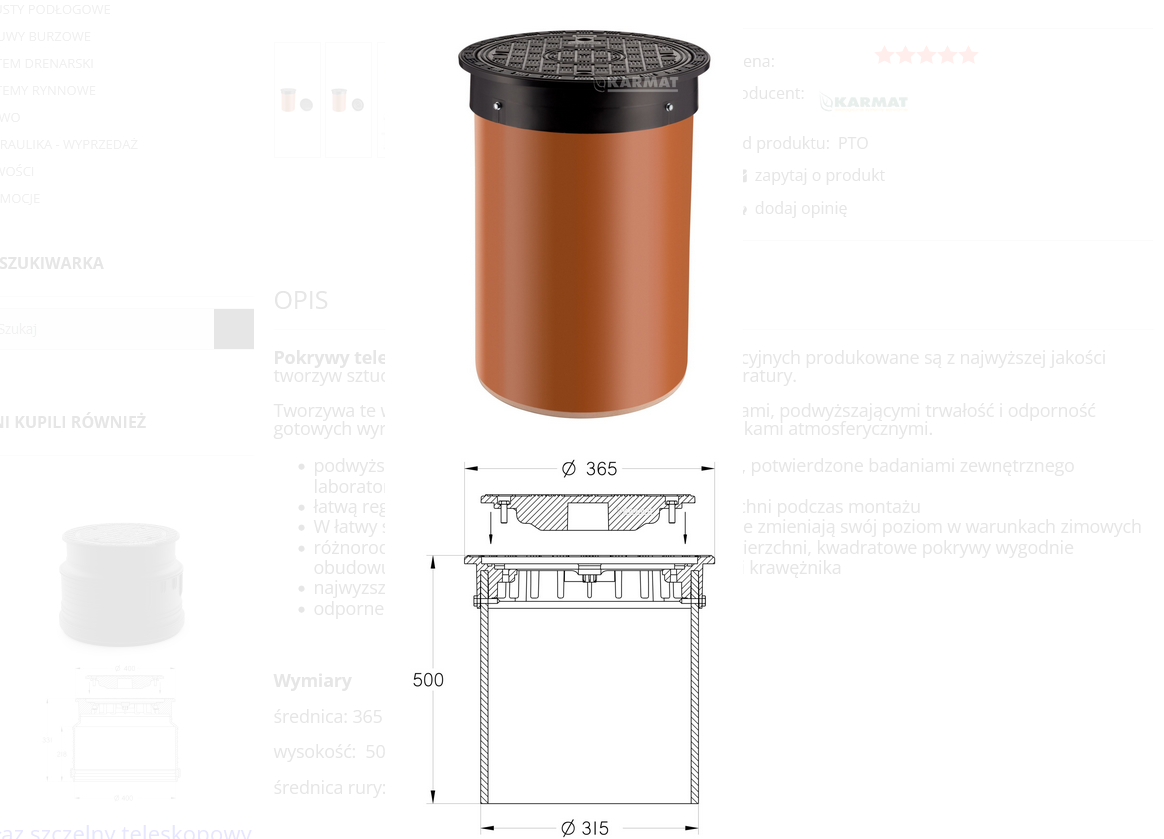 